Basic outline of the updated Human Ethics Application form in Hōkai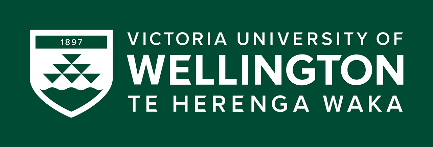 About this documentApplications for human ethics approval are completed online in Hōkai. This Word document provides a simplified outline of the human ethics application form, so you can start preparing your application offline before you access Hōkai. Note this document does not include all of the instructions and buttons that appear on the online form.  When you get access to Hōkai, you can copy and paste text from this document into the online application. On the online form, this will paste as plain text without any formatting.  If you are familiar with the old ethics application form used in ResearchMaster, you will notice some updates. On the old form and the new form, the same questions appear in the same order. The question numbering is slightly different, and some question text has been improved. Q28 regarding our Te Tiriti o Waitangi Statute now specifies that this question applies to every application, regardless of who the participants are or where the research is conducted. Human Ethics application form outlineResearch OverviewQ1. This application is forResearchQ2. School or Research CentreSchoolQ3. Title of this Research ProjectTitleQ4. The following questions will help the committee assess whether your application is categorised as a Category A (raises potentially significant ethical issues) or Category B (low ethical risk). Category A applications receive further review from the Committee, in order to make sure the project has the support it needs to proceed safely for participants. Risk category pathwayYour answers to the screening questions above have indicated that your application is: Low Risk  or High RiskSelect the risk category pathway that you believe is appropriate for your application. You may be asked to change this after your application is reviewed by the Research Office.High Risk/Cat A or Low Risk/Cat BPlease explain why this is the appropriate risk category for your applicationResponse hereQ5. Does this application relate to any previous applications submitted to an ethics committee (at VUW or other Institute)?NoPersonnelQ6. If you are a student researcher, please indicate which programme you are enrolled inPhD, Masters, Honours, or N/AQ7. Project TeamQ6a. EmailPlease provide your preferred email address so the Ethics team can contact you, if necessary. You will receive Hōkai system notifications at the email address listed with your name, above.Q6b. What is your course code (e.g. ANTH 690)?course code, or n/aQ8. Are any of the researchers from outside Victoria University of Wellington?NoProject DetailsQ9. Describe the aims and objectives of this project.Provide a brief summary in plain language of the purpose, research questions/hypothesis, and objectives of your project.Response here Q10. Describe the background, benefits and scholarly value of the project.Briefly place the project in perspective. Describe: a) your research team's expertise and experience in relation to this project, and b) the benefits of this project, which may be community benefits and/or its contribution to scholarship.Response here Q11. Explain any ethical issues your research raises for participants, yourself as the researcher, or wider communities and institutions, and how you will address these.This is an opportunity to present what you think the key risks are in your project and show how you have taken them into account.Response here Key DatesStart Date06/07/2024End Date06/07/2027End Date for Project06/07/2027Q12. Indicate any sources of fundingQ13. Is any professional code of ethics to be followed?NoQ14. Do you require ethical approval from any other organisation, such as another tertiary institution in New Zealand or overseas, or a District Health Board?NoData Collection and RecruitmentQ15. Please select all forms of data collection you will use in your project. Please upload your questions, consent forms, and information sheets for participants, and any other appropriate documentation.Q16. Provide an explanation of the sampling rationale for your studyResponse hereQ17. How many participants will be involved in your research?Response hereQ18. What are the characteristics of the people you will be recruiting?Response hereQ19. Outline in detail the method(s) of recruitment you will use for participants in your study.Response hereQ20. Explain the details of the method of data collection.Response hereQ21. Will your research project take place overseas?Yes  or NoQ21a. Is this country experiencing any issues with public disorder or instability (e.g. political unrest, natural disaster)?Yes  or NoQ21a (i). Please give detailsIf you answered yes, this appears for you to provide a responseQ21b. Have you obtained consent to carry out your research from an appropriate official and/or community body?If you answered yes, this appears for you to provide a responseQ21b (i). Please give details (supporting documentation should be uploaded in the Documents section)If you answered yes, this appears for you to provide a responseQ21c. If this is NOT your home country, have you made arrangements for in-country support (e.g. local university academic, local partner organisation, senior colleague travelling with you)?Yes or NoQ21c (i). Please give details of the support you have arrangedIf you answered yes, this appears for you to provide a responseQ21d. If you are a student, have you agreed with your supervisor how you will address your health and safety while overseasYes  or NoQ21e. Are you required to follow the policies and/or regulations of a foreign government (that will impact on your research project)?If you answered yes, this appears for you to provide a responseQ21e (i). Please provide detailsIf you answered yes, this appears for you to provide a responseQ22. Does the research involve any other situation which may put the researcher at risk of harm (e.g. gathering data in private homes)?Yes or NoQ22a. Do you have a plan in place to mitigate these risks to the researcher?If you answered yes, this appears for you to provide a responseParticipants and Informed ConsentQ23. Does your research target members of a vulnerable population?Yes or NoQ23a. Give details and indicate how you will manage this.If you answered yes, this appears for you to provide a responseQ24. Have you undertaken any consultation with the groups from which you will be recruiting, regarding your method of recruitment, data collection, or your project more widely?Yes or NoQ24a. Provide details of consultation and/or collaboration you have undertaken or are planning.If you answered yes, this appears for you to provide a responseQ25. Will participants receive any koha or gift, or any compensation?Yes or NoQ25a. Please describe what you will offer and your rationale for doing so.Please be clear about which participant group will receive what. Please indicate the value of what you will offer, even if that is not fully confirmed at this time.    If you answered yes, this appears for you to provide a responseQ26. Will your participants receive reimbursement for any costs they incur as part of participating in your research?This could include costs such as transport or travel in order to participate in the research.  Yes or NoQ26a. Give details about the reimbursement participants will receiveNote that providing light refreshments for participants (e.g. tea, coffee, biscuits) is an expression of hospitality. You do not need to explain those details here.If you answered yes, this appears for you to provide a responseQ27. How will informed consent be obtained? (tick all that apply to the research you are describing in this application)Q27a. Describe the other methodIf you selected other, this will appear to describe. Te Tiriti o Waitangi StatuteQ28. Describe how your research will uphold our Te Tiriti o Waitangi Statute, in practice.This question applies to your research, regardless of who your participants are or where your research is conducted. You can access the Statute here). This Te Tiriti o Waitangi Guide provides further guidance about each principle.Response hereProject RisksQ29. Is it possible that participants may experience any physical discomfort as a result of the research?Yes or NoQ29a. Give details and indicate how you will manage this.If you answered yes, this appears for you to provide a responseQ30. Is it possible that participants may experience any emotional or psychological discomfort as a result of the research? (E.g. asking participants to recall upsetting events, viewing disturbing imagery.)Yes or NoQ30a. Give details and indicate how you will manage this.If you answered yes, this appears for you to provide a responseQ31. Will your participants experience any deception as a result of the research?Yes or NoQ31a. Give details and indicate how you will manage this. Please also upload a participant debriefing sheet in the ‘Documents’ section.If you answered yes, this appears for you to provide a responseQ32. Is any third party likely to experience any special hazard/risk including breach of privacy or release of commercially sensitive information? This may occur in the instance participants are asked to discuss identifiable third parties in the research.Yes or NoQ32a. Give details and indicate how you will manage this.If you answered yes, this appears for you to provide a responseQ33. Do you have any professional, personal, or financial relationship with prospective research participants?Yes or NoQ33a. Give details and indicate how you will manage this.If you answered yes, this appears for you to provide a responseQ34. What opportunity will participants have to review the information they provide?Q34a. Please give detailsIf other opportunity, describe hereQ35. Will participation in the research be anonymous?Yes or NoQ35a. How will anonymity be assured in terms of access to the research data?If you answered yes, this appears for you to provide a responseQ36. Will participation in the research be confidential?Yes or NoQ36a. How will confidentiality be maintained in terms of access to the identifiable research data?Q36b. How will confidentiality be maintained in terms of reporting of the data?Q37. Will participation in the research be neither confidential nor anonymous, and participants will be identifiable in any outputs or publications relating to the research?Yes or NoQ37a. Please tick all that apply to your research.Q37b. Please explain how this will occur and ensure this is clear to participants on your information sheet.If you answered yes, this appears for you to provide a responseQ37b (i). Please explain how this will occur; please ensure you upload permission from someone in the organisation who has the authority to agree to this on behalf of the organisation.If you answered yes, this appears for you to provide a responseData ManagementQ38. Which of the following best describes the form in which data generated in your study will be stored during the study?Q38a. Please describeIf other, describe hereQ39. Which of the following best describes the form in which data generated in your study will be stored after the study is completed?Q39a. Please describeIf other, describe hereQ40. Proposed date for destruction of identifiable research data (i.e. the date when data will be de-identified and personal information on participants destroyed)06/07/2027Q41. Proposed date for destruction of de-identified research data, including anonymous data06/07/2027Q42. Will any research data be kept for longer than 5 years after the conclusion of the research?Yes or NoQ43. Who will have access to identifiable, de-identified or anonymous data, both during and at the conclusion of the research?Q44. Are there any plans to re-use either identifiable, de-identified or anonymous data?Yes or NoQ44a. Outline these plans, and how data security will be maintained. Ensure that your information sheet explains these plans to participants.Response hereQ45. What procedures will be in place for the storage of, access to and disposal of data, both during and at the conclusion of the research? (Check all that apply)DisseminationQ46. How will you share findings of this research with participants?Response hereQ47. How will results be reported and published?Q48. Is it likely that this research will generate commercialisable intellectual property?NoDocumentsSupporting documentsChecklistPlease check the information below and tick the box at the bottom of the page, then follow the instructions to submit.You have indicated that your research will include the following as a means of data collection:If InterviewsHave you uploaded:The interview schedule (questions)Information sheets for participantsConsent forms for participantsInformation and consent forms for organisations, if necessaryAny recruitment material, such as posters, online advertisements or emailsA transcriber confidentiality agreement, if necessaryIf Focus GroupsHave you uploaded:The focus group schedule (questions)Focus group ground rulesInformation sheets for participantsConsent forms for participantsInformation and consent forms for organisations, if necessaryAny recruitment material, such as posters, online advertisements or emailsA transcriber confidentiality agreement, if necessaryIf QuestionnairesHave you uploaded:The questionnaire/surveyInformation sheets for participantsConsent forms for participants, if the questionnaire is not anonymousInformation and consent forms for organisations, if necessaryAny recruitment material, such as posters, online advertisements or emailsIf ObservationHave you uploaded:An observation protocolInformation sheets for participantsConsent forms for participantsInformation and consent forms for organisations, if necessaryAny recruitment material, such as posters, online advertisements or emailsA transcriber confidentiality agreement, if necessaryIf OtherHave you uploaded appropriate documentation? This may include:Information sheets for participantsConsent forms for participantsInformation and consent forms for organisations, if necessaryAny recruitment material, such as posters, online advertisements or emailsA transcriber confidentiality agreement, if necessaryHave you read the Human Ethics Policy and Guidelines?Have you read the Human Ethics webpage for any information related to your project?Have you ensured that your documentation fits the requirements of the Human Ethics Policy and Guidelines, and any additional procedural advice available on the Human Ethics webpage?I have gone through the checklist and completed all the relevant tasks.Application Sign OffPrincipal Investigator DeclarationBy selecting 'Accept and Submit' you agree that all other researchers named on this application in the 'Project Team' section have read the application and agree it is ready to be submitted.If you are the Principal Investigator for your PhD research, you agree that your Supervisor(s) have reviewed your application and agree it is ready to be submitted.a. Is health researchb. Is an intervention studyc. Involves the use, collection or storage of human tissued. Involves processes that use EEG, ECG, MRI, TMS, FMRI, EMG, radiation, invasive or surface recordingse. Involves collection of information about illegal behaviour, or information that has been obtained illegallyf. Involves people who are not giving consent to be part of the study (other than observational research in a public place)g. Involves participants whose ability to consent freely is compromised due to context (e.g. people in prison), or a limited capability to make independent rational decisions (e.g. those with a serious intellectual disability).h. Involves the use of concealment or covert observations, including those conducted online or conducted in social media.i.Involves the use of previously collected personal information, other data, or biological samples for the collection of which there was no explicit consent for use in research.j. Involves deception of the participants, including concealment of the true purpose of the researchk. Involves the use of highly sensitive information (see policy for definition)l. Involves a focus on, has particular importance for, or impacts on Māori (selecting this ensures your application is reviewed by a reviewer with kaupapa Māori research expertise)m. Involves any other group (for example cultural or religious), other than Māori, and has the potential to cause discomfort or disruption to members of that groupn. Involves any direct financial interest in the outcome of the research by any member of the research team or external sponsoro. Involves a conflict of interest or the appearance of a conflict of interest for the researcher (for example, where the researcher is also the lecturer/teacher/treatment provider/colleague/manager or employer of the participants)p. Involve any situation which may put the researcher at risk of harm (e.g. overseas in politically unstable countries)q. Involve a reasonable expectation that participants may experience (at a greater level than in everyday life) physical discomfort, emotional discomfort, or psychological or spiritual harm (e.g. asking participants to recall upsetting events)r. Involves participants under the age of 16RoleNameEmailPrincipal InvestigatorOther roles, e.g. Supervisor for PhD, Masters student, Associate Investigator, etc.Internally fundedExternally fundedSelf fundedInterviewsFocus GroupsQuestionnairesObservationOtherInformed consent will be implied through voluntary participation (anonymous)Informed consent will be obtained through a signed consent formInformed consent will be obtained by some other methoda full transcript of their interview and given an opportunity to provide commentsa full transcript of their interview and NOT given an opportunity to provide commentsa summary of their interviewan other opportunityno opportunity to review the information they provideAccess to the research will be restricted to the investigatorAccess to the research will be restricted to the investigator and their supervisorFocus groups will have confidentiality ground rulesTranscribers will sign confidentiality formsOtherPseudonyms will be usedData will be aggregatedParticipants will be referred to by role rather than by nameOtherNames will be confidential but other identifying characteristics may be published with consentParticipants will be referred to by association with an organisation rather than by nameParticipants will be named in a list of intervieweesParticipants will be named and their contribution attributed to themIdentifiablePotentially identifiablePartially de-identifiedDe-identifiedAnonymousOtherIdentifiablePotentially identifiablePartially de-identifiedDe-identifiedAnonymousOtherAccess restricted to the researcher only (whoever is named as PI)Access restricted to researcher and their supervisorAccess restricted to researcher and immediate research team, e.g. co-investigators, assistantsOtherAll hard copy material will be stored securely e.g. in a locked filing cabinetYesAll electronic material will be held securely e.g. only on University servers, password protectedYesAll hard copy material will be appropriately destroyed (e.g. shredded) on the dates given aboveYesAll electronic data will be deleted on the dates given (Digital Solutions should be consulted on the proper method)YesPublication in academic or professional journalsYesDissemination at academic or professional conferencesYesAvailability of the research paper or thesis in the University Library and Institutional RepositoryYesOtherNoDocument typeDocument titleFile nameFile size (bytes)Application Attachment